Alerta sanitaria acerca del producto:Retiro voluntario del mercado de Losartán potásico 50 mg (registro sanitario 2009M-0010223) y Losartán potásico Sandoz® 100mg tabletas recubiertas (registro sanitario 2009M-0010212) importados por Novartis de Colombia S.A.Registro sanitario: 2009M-0010223 Y 2009M-0010212No. Identificación interno: MA2109-212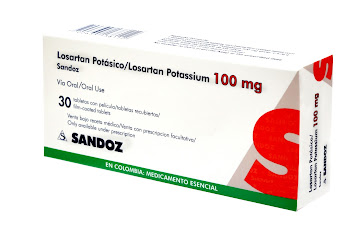 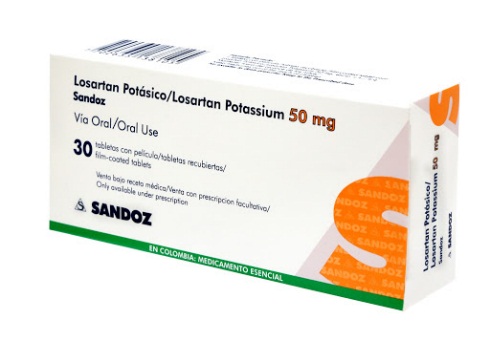 El Instituto Nacional de Vigilancia de Medicamentos y Alimentos - Invima informa que se ha notificado por parte del importador Novartis de Colombia S.A, que debido a la identificación de una impureza de tipo Azido en la sustancia activa del producto Losartán, Sandoz GMBH, como titular de los registros sanitarios, ha iniciado el retiro voluntario de todos los lotes de Losartan 50 y 100mg en los siguientes países, además de Colombia; Austria, Bélgica, China, República Checa, Francia, Dinamarca, Finlandia, Suecia, España, Italia; Holanda, Filipinas, Polonia, Portugal, Vietnam, Brasil, Hong Kong, Singapur, Suiza, Canadá, Alemania y Hungría. Para el caso colombiano, el retiro voluntario recae sobre el total de los lotes de los productos Losartán potásico 50 mg (registro sanitario 2009M-0010223) y Losartán potásico Sandoz® 100mg tabletas recubiertas (registro sanitario 2009M-0010212) importados por Novartis de Colombia S.A. que corresponden a los siguientes:NOTA: Actualmente no contamos con existencia de este lote del producto en la institución. Equipo de Farmacovigilancia CPAPRODUCTOLOTEPRODUCTOLOTELOSARTAN 50 MGKN7841LOSARTAN 100 MGKY3850LOSARTAN 50 MGKY7045LOSARTAN 100 MGKY3851LOSARTAN 100 MGKD7500LOSARTAN 100 MGKV0871LOSARTAN 100 MGKN4805LOSARTAN 50 MGKV1652LOSARTAN 100 MGKN4806LOSARTAN 50 MGLB4144